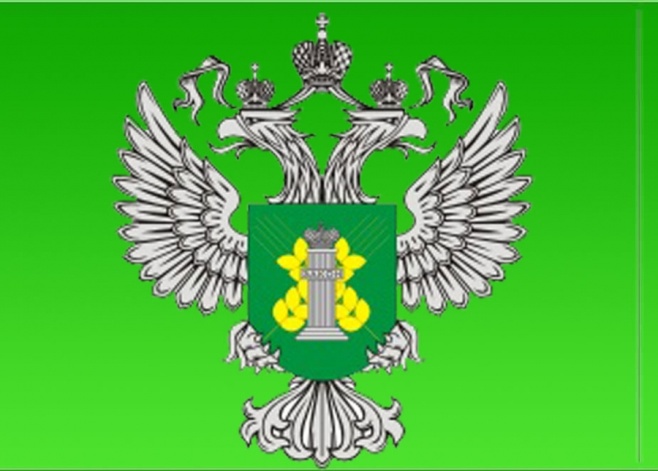 Служба технической поддержки ФГИС ВетИС ФГИС «ВетИС» переведена на круглосуточный режим работыУправление Россельхознадзора по Костромской и Ивановской областям информирует пользователей ФГИС ВетИС и всех заинтересованных лиц, что в целях повышения уровня предоставляемого сервиса технической поддержки и, учитывая просьбы участников оборота подконтрольного товара, а также сотрудников государственной ветеринарной службы Российской Федерации, служба технической поддержки ФГИС ВетИС с 11 сентября переведена на круглосуточный режим работы - 24x7.Прием обращений в техническую поддержку осуществляется по электронной почте и по телефону (4922) 52-99-29. Напоминаем, что по электронной почте обращения следует направлять по адресам соответствующих информационных систем: argus@fsvps.ru - система Аргус, mercury@fsvps.ru - система Меркурий, cerberus@fsvps.ru - система Цербер, vesta@fsvps.ru - система Веста, passport@fsvps.ru - система Паспорт, api@vetrf.ru - интеграционный шлюз ВетИС.API, assol@fsvps.ru - система Ассоль, galen@fsvps.ru - система Гален, sirano@fsvps.ru - система Сирано, irena@fsvps.ru - система Ирена.Обращаем ваше внимание, что на время обработки обращения влияет полнота предоставленных сведений. Для оперативной обработки обращения подробно опишите его суть, последовательность своих действий в системе, сообщите название организации и логин пользователя в системе. Если вы готовы предоставить дополнительную информацию, то сообщите свои контактные данные для оперативной связи и, при необходимости, мы вам перезвоним.